Наши достижения  2022год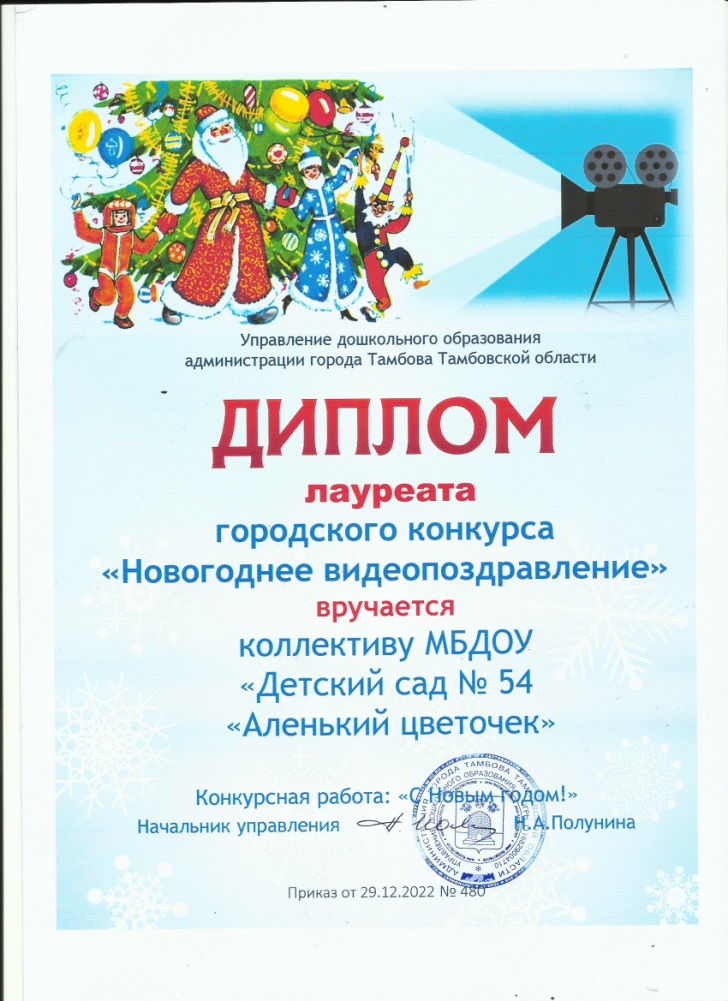 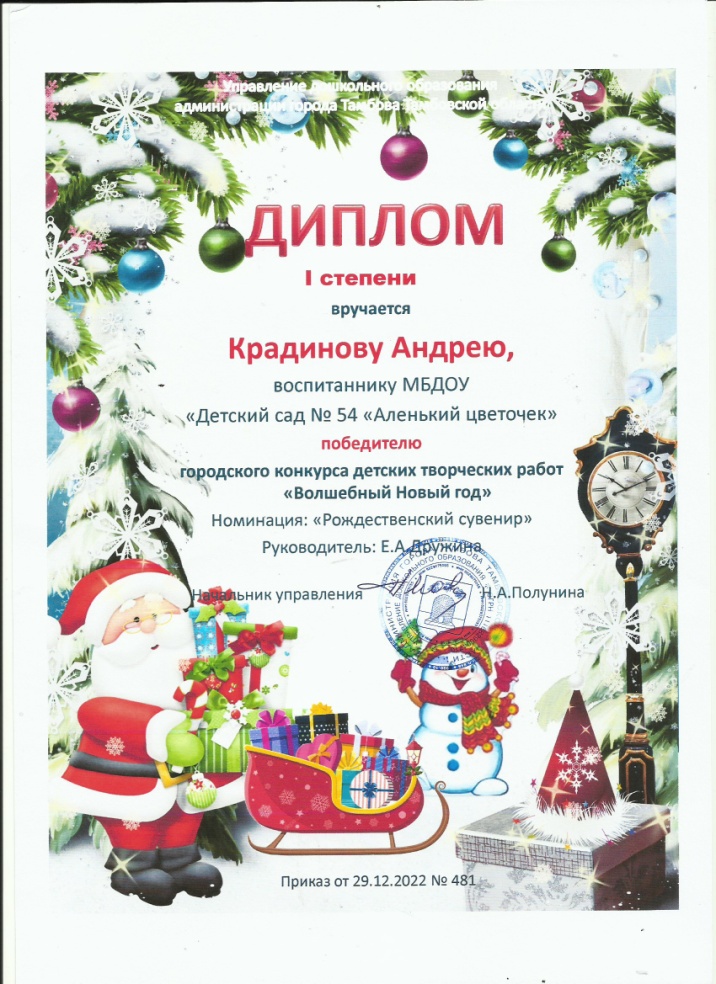 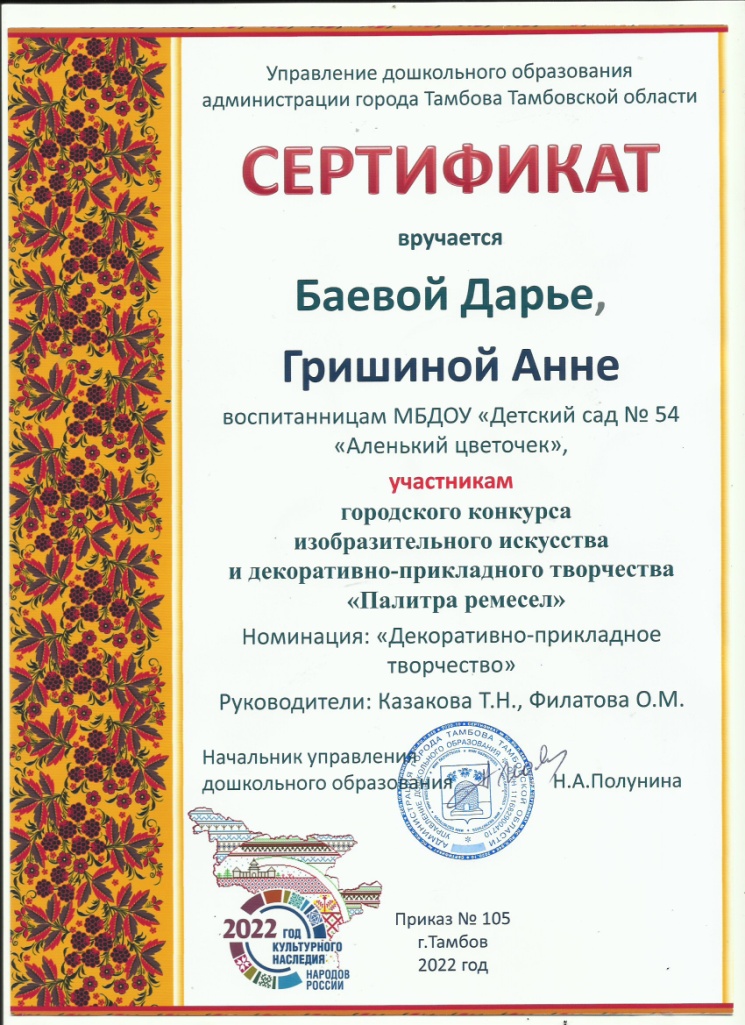 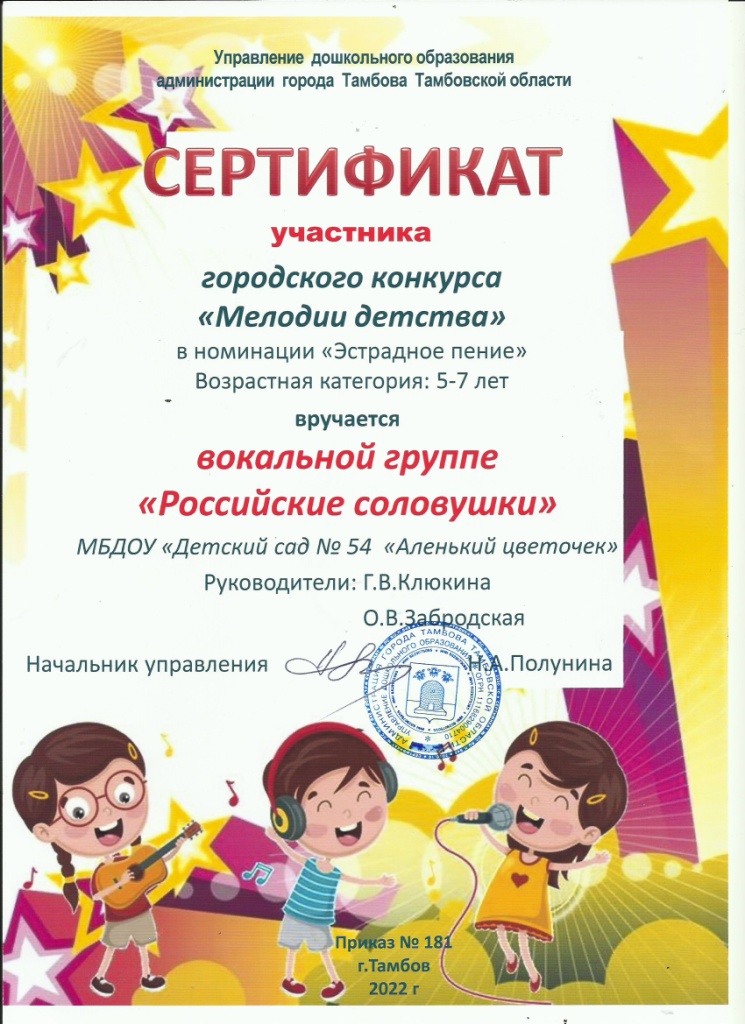 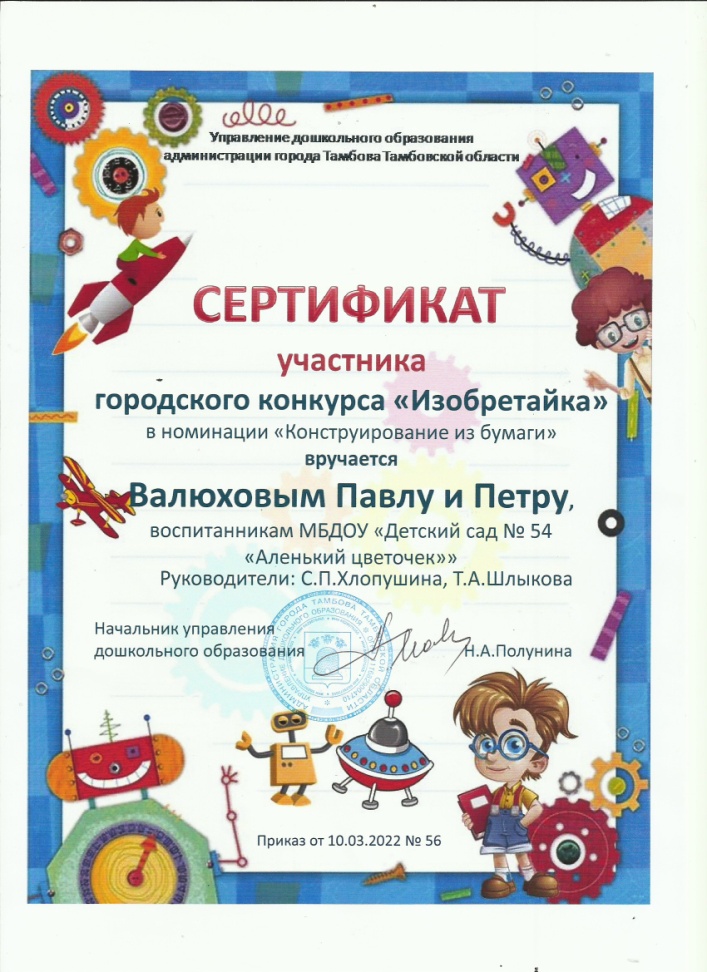 